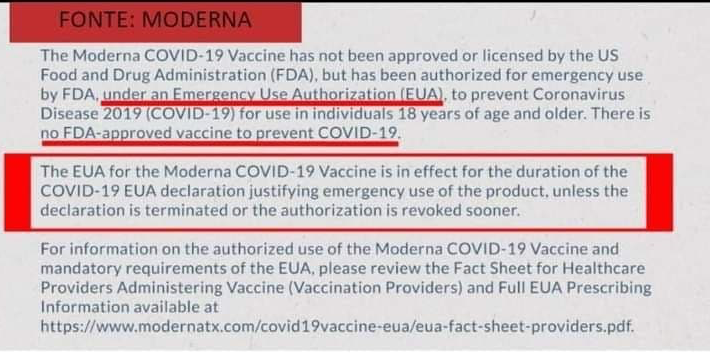 TRADUZIONEL'era per il vaccino moderno covid 19 è in vigore per la durata della dichiarazione dell'era covid 19 che giustifica l'uso di emergenza del prodotto, a meno che la dichiarazione non venga terminata o l'autorizzazione non venga revocata prima